Bitte in dieser Spalte die Übersetzung eingebenSo geht’s kleckerfrei !
Lüttje Lage
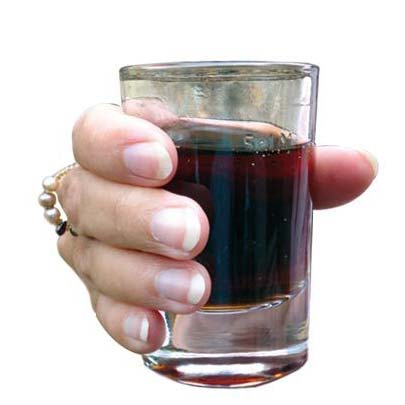 Achten Sie beim Einschenken auf den Eich- bzw. Füllstrich. Schenken Sie insbesondere das Schnapsglas nicht zu voll, denn sonst kleckert‘s.Nehmen Sie zunächst alle fünf Finger ans Bierglas. Lassen Sie bis zum oberen Rand des Bierglases ungefähr einen fingerbreit Platz.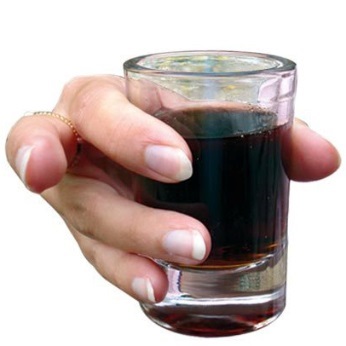 (Das funktioniert, egal wie groß oder klein Ihre Finger sind)Jetzt nur den Mittelfinger nach vorne strecken - (alle anderen Finger bleiben zunächst am Glas!). 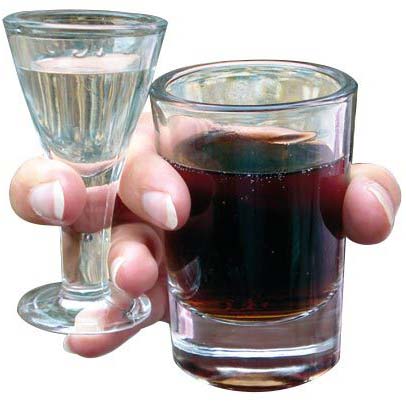 Setzen Sie das Schnapsglas zwischen Mittel- und Ringfinger.Der Ringfinger ist zwischen den beiden Gläsern, auf dem Fuß des Schnapsglases.Richten Sie das Schnapsglas so aus, dass es ca. 5 mm über dem Bierglas liegt.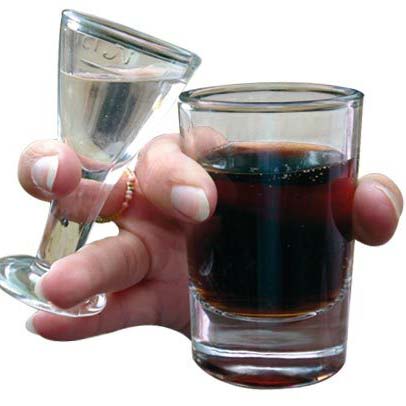 Mit dem Ringfinger drücken Sie das Schnapsglas gegen das Bierglas!(wichtig: Die Gläser müssen zusammenstoßen damit der Schnaps ins Bierglas laufen kann!)Stellen Sie sich gerade hin!(Wichtig: nicht aus Angst vorm Kleckern nach vorne beugen. Wenn Sie sich nach vorne beugen, werden Sie in jedem Fall kleckern!)Trinken Sie: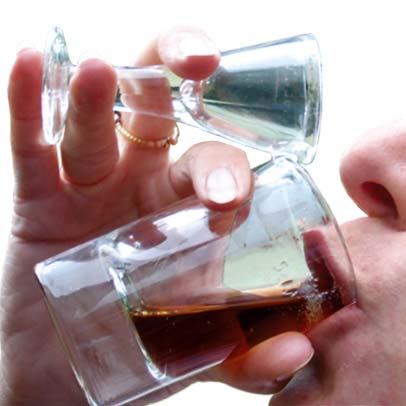 - genau gegenüber vom SchnapsglasSo dass der Schnaps direkt in das Bierglas laufen kann.- alles in einem Zug 
(gemeint ist: alles auf einmal)- zügig, aber nicht hastig!- Kopf hoch und in den Himmel bzw. an die Decke schauen.Wichtig: nicht das Glas kippen wie beim „Bier- bzw. Weintrinken“, sondern: den „Kopf in den Nacken“Prost!Diese Anleitung gibts auch als Video:www.luettje-lage.de/anleitungHannovers Nationalgetränk
Als Geschenk und MitbringselTypisch HannoverIm Geschenkkarton1 Lüttje Lage Schokolade1 Paket Leibniz Keks1 Paket Hannover Kaffee 2 x Gläser-Sets1 x 0,5 l Lüttje Lage Bier 3%1 x 0,1 l Schnaps 32%Lüttje Lage Sets wahlweise mit Gilde, Hanöversch oder Herrenhäuser Lüttje Lage BierPärchensetim Geschenkkarton2 x Gläser-Sets1 x 0,5 l Lüttje Lage Bier 3%1 x 0,1 l Schnaps 32%Lüttje Lage SchokoladeSchokolade trifft Bier und KornAusgezeichnet  mit GOLD und SILBER bei den 
International Chocolate Awards 
als „beste gefüllte Schokolade in Deutschland, Österreich und der Schweiz“Vollmilch- oder Zartbitterschokolade, 100 gDas Hannover GeschenkHier kaufenÄnderungen vorbehaltenLüttje Lage Anleitung auf _(übersetzte Sprache)_(für die Internetseite der Text z.B.: 
Lüttje Lage Anleitung auf Chinesisch) Laden Sie sich die ausdruckbare Anleitung hier herunterFür weitere Sprachen hier klickenInfos für Sie/Dich:   (nicht zu übersetzen):Diese Anleitung bitte per eMail senden an: info@luettje-lage.deDiese Anleitung gibts auch bebildert unter:
http://www.luettjelage.com/Anleitung